Application for Accreditation as a leader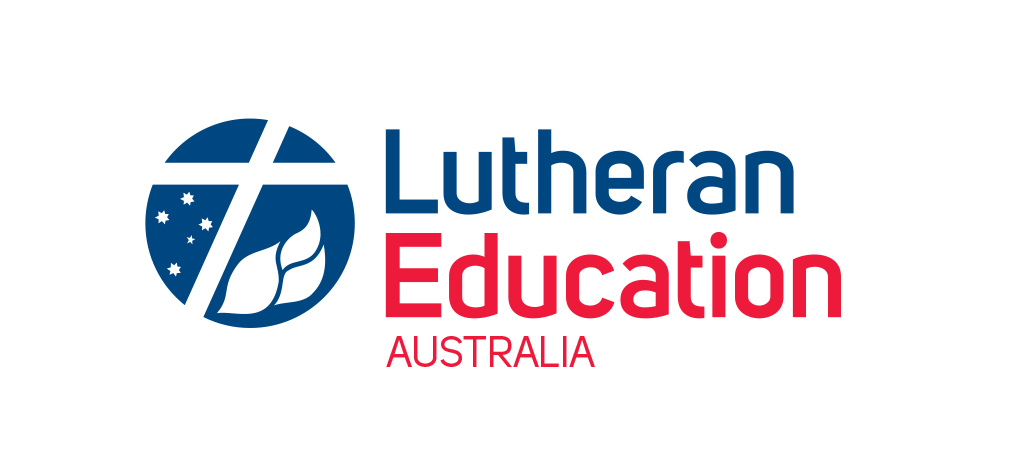 Please complete the following application and lodge, with the necessary documentation. The application is required as a means of assessing your learning for accreditation as a leader in Lutheran education.    I am applying for (please tick)      Accreditation as a leader (Al) Accreditation as a Christian Studies teacher and leader (Acl)Personal detailsName:____________________________________________________________________________School:____________________________________________________________________________School address:_____________________________________________________________________Phone:____________________________________________________________________________Email:_____________________________________________________________________________Summary of employment history___________________________________________________________________________________________________________________________________________________________________________________________________________________________________________________Formal qualifications (including any relevant partially completed degrees)Please attach copies of transcripts and subject descriptors.Other relevant information-----------------------------------------------------------------------------------------------------------------------------------------------------------------------------------------------------------------------------------------------------------------------------------------------------------------------------------------------------------------------------------------------------------------Attach supporting documentation as relevantApplicant declarationI declare that to the best of my knowledge, the information supplied herein is correct and complete and that the documentary evidence supporting this application is authentic. I acknowledge that submitted documents will not be returned to me.I authorise LEA to investigate the legitimacy of the documentation I have provided. Please keep a copy of this application and supporting documentation for your records.Signature___________________________ 	Date____________________________	Principal signature:_______________________________	Date_______________________This form is accompanied by supporting documentation and must be submitted to the LEA office (lea@lutheran.edu.au) so that it can be considered by the LEA Accreditation Working Party.Submission checklistcompleted application formcopies of relevant academic transcripts includedrelevant unit outlines and assessment tasks, ie, relevant units for Al will include leadership theory and practicerelevant units for Ac will include biblical and/or theological study and pedagogy/curriculum if applying for Ac in addition to Al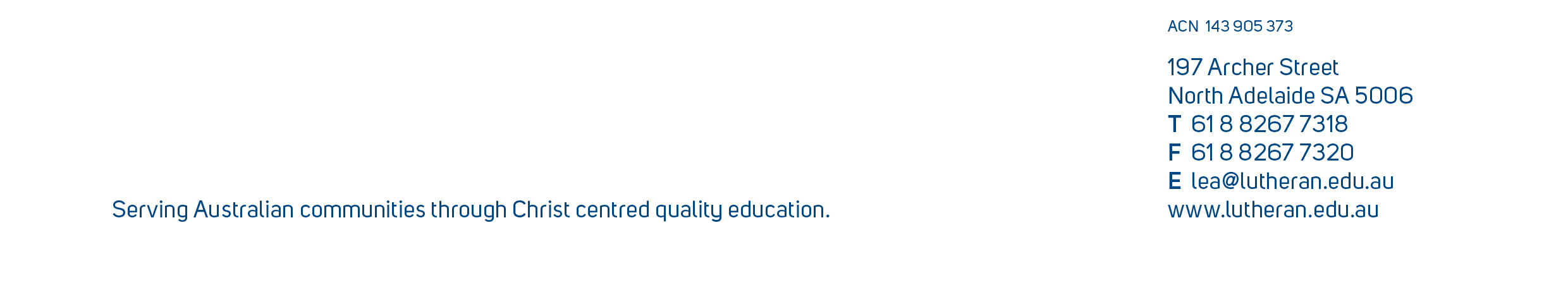 Course name and or Unit nameInstitution(including ALC)Year unit completedUnit credit pointsOffice useCredit